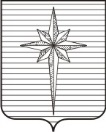 Дума ЗАТО ЗвёздныйРЕШЕНИЕ00.00.2023											 № 000О проекте закона Пермского края «О внесении изменений в закон Пермского края «О наделении органов местного самоуправления Пермского края государственными полномочиями Пермского края по предоставлению мер социальной поддержки руководителям и педагогическим работникам образовательных организаций»В соответствии с частью 1 статьи 7 Закона Пермского края от 06.03.2007 № 7-ПК «О порядке рассмотрения, принятия и обнародования законов Пермского края», рассмотрев проект закона Пермского края «О внесении изменений в закон Пермского края «О наделении органов местного самоуправления Пермского края государственными полномочиями Пермского края по предоставлению мер социальной поддержки руководителям и педагогическим работникам образовательных организаций»,Дума ЗАТО Звёздный РЕШИЛА:1. Согласовать проект закона Пермского края.2. Настоящее решение вступает в силу со дня его подписания.Председатель Думы ЗАТО Звёздный			                   И.А. Ободова